Sports Report December 2014We have had a busy half term with classes managing to dodge the showers outside and get some outside exercise. Mr Jones has been trialling out a bag of new equipment sponsored by the Youth Sports Trust in a pilot scheme called “Skills2Play”. This has been used with the infant classes.Football club has been growing in popularity and the school had their first match away at St Cleer. Winning 3-1 with only 2 minutes to play St Cleer levelled the match with 2 late goals!!! Unbeaten so far! Thanks to John Gregory for his assistance with the club. With lots of keen girl footballers coming to the club, Mrs Lambert has volunteered to help run a Girls only squad when the netball season finishes. On the last Thursday of term our football teams traveleed to St martins Primary and both our teams won 2-0 with Hermione scoring on her debut!!!The school has been doing sporting challenges organised by Arena in Callington. We have done really well with the last 100m shuttle run with Tyler in Yr 5 winning the challenge out of all the schools entering. Mr Jones was winning staff member.This month it is a star jump challenge. So far Hermione in yr 6 has the record with 62 jumps in 30 seconds! (Gifted and talented!)January 2015The year has started actively! Lessons have been taught in Basketball Yr4/5 and a new sport has been started with Yr 6 called Handball!Reception and Yr1-2 have been doing gymnastics and have had fun trying new balances, rolls and using the fantastic apparatus (Pensilva are a lucky school with what we have!)A pedometer challenge is starting this Thursday 22/1 for staff having to monitor the number of steps in each day as an incentive to be more active. Classes will also have a taster for a day each as mr Jones has a class set of pedometers!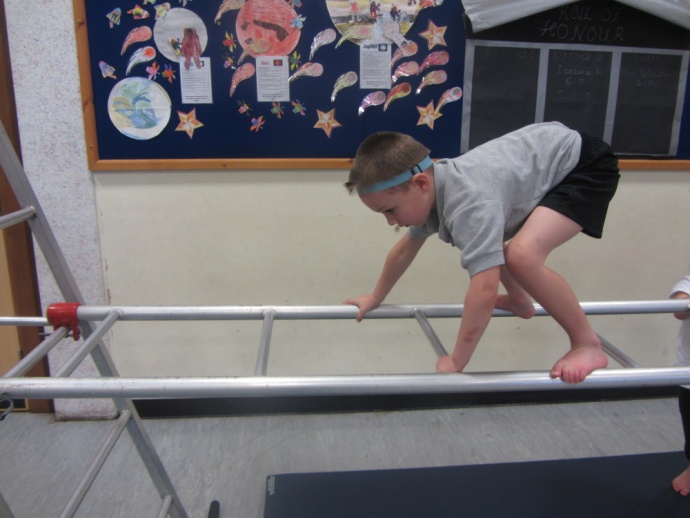 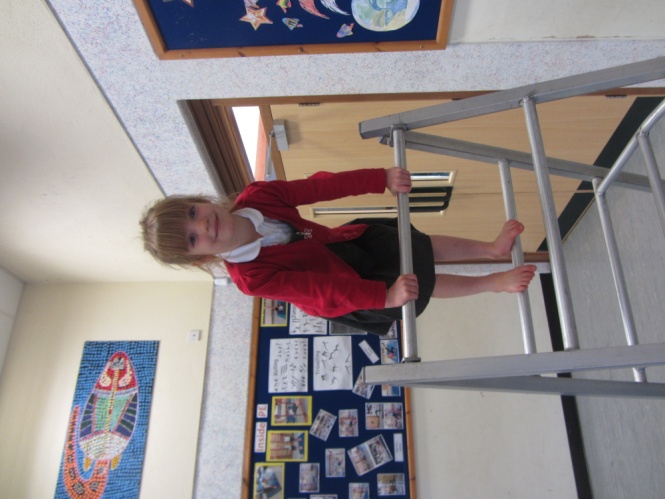 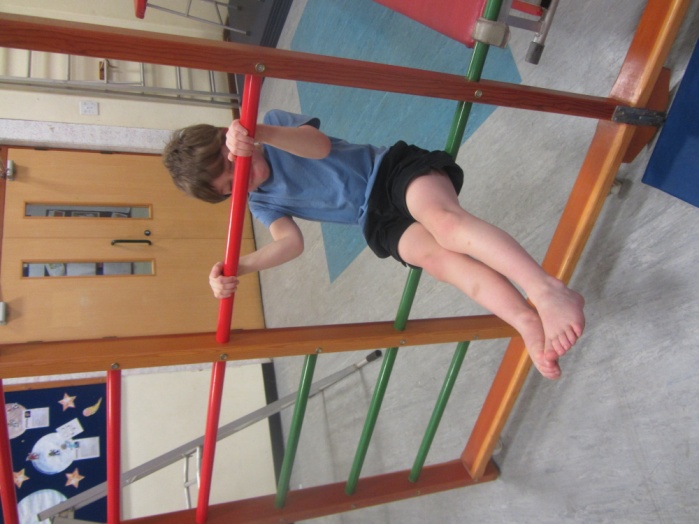 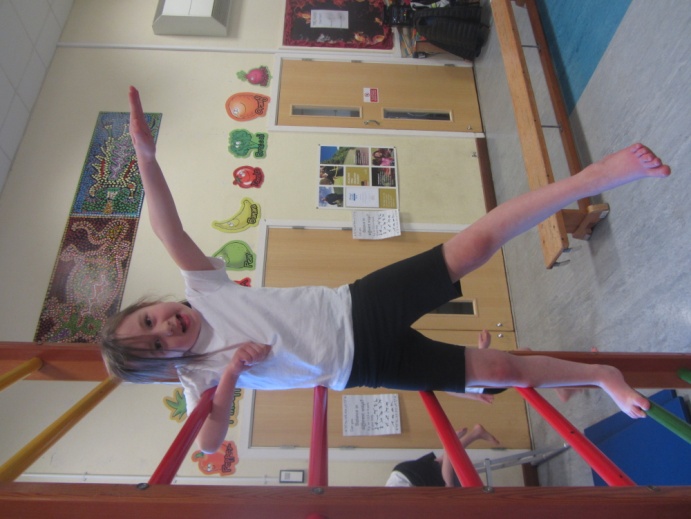 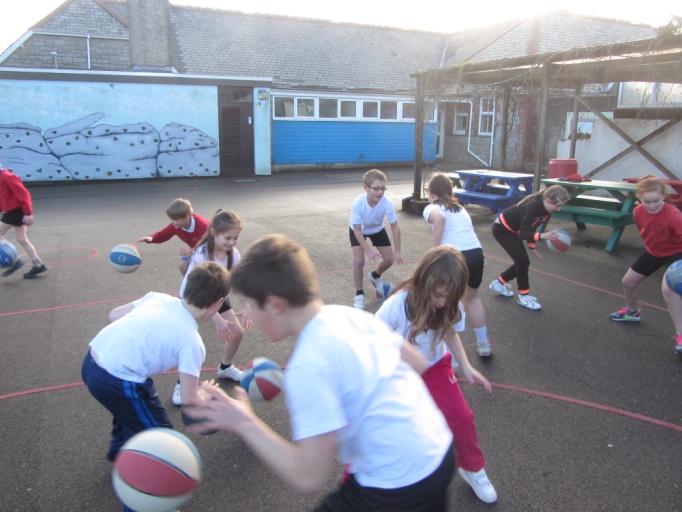 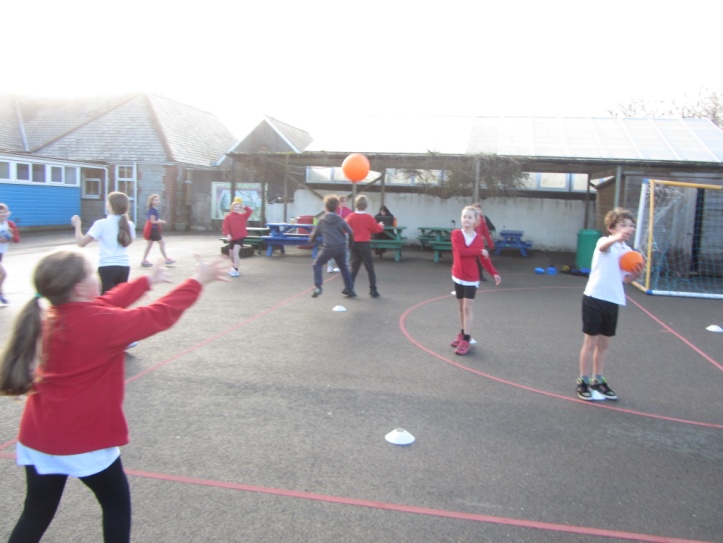 